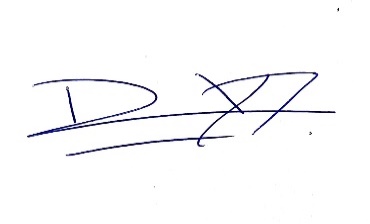 _____________________________________________Correo electrónico: iciar.dufraix@gmail.comNúmero de contacto: +56 9 75583025Iquique, ChileCURRICULUM VITAEICIAR DUFRAIX T.02/12/1985Investigadora Fondecyt de Postdoctorado 2023, N° 3230353Dra. en Investigación Transdisciplinar en EducaciónPrincipal línea de investigación: Inclusión, equidad, solidaridad y compromiso social en educaciónLíneas de investigación: Educación intercultural; Educación en contextos socioculturales diversos; Educación y migración; Formación del profesorado; Educación con enfoque de género.Áreas de especialización metodológica: Investigación cualitativa; Diseños emergentes en investigación social y educativa; Investigación con enfoque de género. Áreas de especialización pedagógica: Teoría, diseño y desarrollo del currículum; Diseño, implementación y evaluación de planes para la mejora educativa; Aprendizaje Basado en la Investigación; Investigación-acción.Asociaciones: Integrante Asociación de Investigadoras (RedI), Chile.ANTECEDENTES ACADÉMICOSANTECEDENTES ACADÉMICOSInvestigadora Postdoctoral 2023 N° 3230353Fondecyt de Postdoctorado 2023. ANID. Universidad de TarapacáProyecto: Educación intercultural pertinente al contexto indígena/migratorio de la Región de Tarapacá. Un estudio de casos colectivo2023 - 2026Dra. en Investigación Transdisciplinar en Educación Aprobado con Sobresaliente, Cum Laude. Universidad de Valladolid. Valladolid, EspañaTesis: Formación inicial docente en contextos de diversidad sociocultural. Un estudio de casos.2015 - 2021Magíster en Dirección y Liderazgo para la Gestión Educativa Aprobado con Magna Cum Laude. Universidad Andrés Bello. Santiago, ChileTesis: Consideración de los estilos de aprendizaje en la elección del plan de estudio científico humanista. Un estudio de casos.2014 - 2016Magíster en Psicología EducacionalAprobado con Máxima Distinción. Universidad de Tarapacá. Arica, ChileTesis: Clima motivacional de la escuela, conocimientos motivacionales de los profesores y prácticas docentes con efectos motivacionales en profesores de Arica. 2011 - 2014Diplomado en Política y Gestión EducacionalAprobado con Magna Cum Laude. Universidad Andrés Bello. Santiago, Chile2014Diplomado en Gestión Estratégica de Organizaciones EducativasAprobado con Magna Cum Laude. Universidad Andrés Bello. Santiago, Chile2016Diplomado en Psicología EducativaAprobado con Máxima Distinción. Universidad de Tarapacá. Arica, Chile2011Psicóloga, Licenciada en PsicologíaAprobado con Distinción Máxima. Universidad Arturo Prat. Iquique, ChileTesis: Jardín infantil Quri Mayiri: una experiencia de educación parvularia en un contexto de vulnerabilidad social.2005 - 2011PROYECTOS DE INVESTIGACIÓNPROYECTOS DE INVESTIGACIÓNInvestigadora responsable Fondo de Investigación en Educación Media Técnico Profesional 2022, Centro de Innovación en Liderazgo Educativo, CILEDInvestigación cualitativa: “Liderazgo de mujeres directivas de liceos de Educación Media Técnico Profesional. Un análisis biográfico-narrativo”2022Investigadora colaboradora Proyecto PIA-ANID CIE N° 160009, Centro de Investigación para la Educación InclusivaLínea 4: Políticas y prácticas de gestión para la inclusión2022Co-investigadora Proyecto OEI-CONC-1-22 N° CT036/22, Organización de Estados Iberoamericanos para la Educación, la Ciencia y la Cultura Investigación cualitativa: “Inclusión de la perspectiva de género en la Formación Inicial Docente de Educación Parvularia: Un desafío para la Política Pública”.2022Co-investigadora Proyecto UTA MAYOR N° C27-2022Investigación cuantitativa: “Efecto de la proporción de profesoras en las actitudes hacia la investigación y la continuación de estudios de postgrado en estudiantes de Psicología”.2022Personal técnico Proyecto FONDECYT N° 1221337 Investigación cualitativa: “Infancia en primera persona: niñas, niños y adolescentes migrantes no acompañados en Chile".Funciones: Revisión protocolo comité de ética y diseño cuadernillo de asentimiento informado; Apoyo proceso de revisión Informe técnico metodológico ético-legal con abogados2022Personal técnico Proyecto SENDA ID 662237-5-LE21, Evidence-based Behavioral Innovations (EBBI)Investigación cualitativa: “Uso de Medicamentos sin Receta en Chile”.Funciones: Recolección de datos; Transcripción de entrevistas; Apoyo análisis de resultados2021Personal técnico Proyecto UTA-MAYOR N° C6725-20Investigación cualitativa: “La Trata de Personas y su Invisibilización en el Ámbito del Sistema Penal. El Caso Chileno”.Funciones; Diseño metodológico; Transcripción de entrevistas2021Personal técnico Proyecto FONDECYT N° 1180238 Investigación cualitativa: “Pedagogía dialógica enlazando mundos. Experiencias de aulas para una educación con justicia social”Funciones; Recolección de datos; Transcripción de entrevistas; Apoyo análisis de resultados2020Investigadora responsable Convenio Ministerio de Educación-Universidad Arturo Prat.Investigación cualitativa: “Estudio de factibilidad y diseño para la creación del Centro de Formación Técnica Público-Estatal de la región de Tarapacá”.2015Investigadora responsable Proyecto Observatorio Vocacional Regional (OVR) UNAPPlanificación del trabajo e investigación anual, elaboración de instrumentos de medición y sistematización, análisis y socialización de resultados.Análisis cualitativos emprendidos:Factores asociados a la elección e indecisión profesional (secundarios de la región de Tarapacá).Compromiso e influencia de padres y/o apoderados en la elección profesional de sus hijos.Satisfacción con la elección profesional (universitarios de la región de Tarapacá).Significados psicológicos sobre éxito, fracaso y futuro (secundarios de la región de Tarapacá).2014 - 2015Tesista Proyecto FONDECYT Regular N° 1110722 Investigación cuantitativa: “Un modelo de Clima motivacional de clase”.2014Personal técnico Proyecto FONDECYT Regular N° 1080370Investigación cualitativa: “Familias, maternidad y paternidad adolescentes en Chile. Magnitud, características, distribución geográfica, sentidos subjetivos y prácticas”.Funciones; Recolección de datos; Transcripción de entrevistas2009ANTECEDENTES LABORALESANTECEDENTES LABORALESCoordinadora Académica Doctorado en Ciencias SocialesUniversidad de Tarapacá, Iquique2021 - 2022Investigadora asociada Facultad de Ciencias HumanasUniversidad Arturo Prat, IquiqueAnálisis cualitativos emprendidos:Investigación evaluativa de la experiencia formativa “Escuela de Verano Violeta del Norte”.Construcción del yo investigador en estudiantes de primer año de Sociología.Implementación del Aprendizaje Basado en la Investigación en un contexto de virtualidad.Fotobiografía: propuesta de innovación pedagógica para el logro de los resultados de aprendizaje en un contexto formativo virtual2019 - 2021DOCENCIA DE POST Y PREGRADODOCENCIA DE POST Y PREGRADOUniversidad de Tarapacá, Arica, y Universidad Católica del Norte, Antofagasta, ChileProfesora visitante Doctorado en PsicologíaTítulo ponencia: Aciertos (y no tanto) al escribir una tesis doctoral1° sem. 2022Universidad Arturo Prat. Iquique, ChileDocente Magíster en Didáctica para la Educación SuperiorMódulo: Los desafíos de América Latina en el siglo XXI: educación, política y economía2° sem. 2016 Y 2017CFT Estatal Tarapacá. Iquique, ChileDocente Diplomado en Educación Superior Módulo: Metodologías de aprendizaje e inteligencias múltiples Metodologías Basadas en Competencias Laborales en la Formación TP a Nivel Superior1° sem. 20212° sem. 2021Universidad de Tarapacá. Iquique, ChileDocente carrera de PsicologíaAsignaturas: Seminario de investigación II (6 h semanal)Seminario de investigación I (6 h semanal)Psicología y Problemas del Aprendizaje Escolar (6 h semanal)Psicología Educacional II (3 h semanal)Electivo Psicología Educacional (3 h semanal)Psicología Educacional I (4 h semanal)2° sem. 20221° sem. 2022 y 20231° sem. 20122° sem. 2011 y 20122° sem. 20111° sem. 2011 y 2012Universidad Arturo Prat. Iquique, ChileDocente Facultad de Ciencias HumanasAsignaturas: Metodología Investigación Educativa (5 h semanal. Ped. Educación Física y Matemática)Psicología Social (3 h semanal. Sociología)Psicología del Desarrollo (4 h semanal. Ped. Educación Física)Infancia, Desarrollo y Aprendizaje (5 h semanal. Ped. Educación Básica)Psicología de la Actividad física y el deporte (2 h semanal. Tec. Actividad Física y deporte)Cultura deportiva (1 h semanal Tec. Actividad Física y deporteProcesos de aprendizaje (2 h semanal Ped. Educación Básica)Psicología del Aprendizaje (5 h semanal. Ped. Lenguaje)Infancia y Sociedad (2 h semanal. Ped. Educación Parvularia)Fundamentos Psicopedagógicos (9 h semanal. Ped. Lenguaje)Fundamentos Psicopedagógicos (6 h semanal. Ped. Inglés)Fundamentos Psicopedagógicos (2 h semanal. Ped. Inglés y Ped. Intercultural)2° sem. 20211° sem. 2020 y 20212° sem. 2020 y 20211° sem. 20201° sem. 20151° sem. 20141° sem. 20121° sem. 20122° sem. 2011 y 20122° sem. 2011 y 20122° sem. 2011 y 20122° sem. 2010EJERCICIO DE LA PROFESIÓN COMO PSICÓLOGA EDUCACIONALEJERCICIO DE LA PROFESIÓN COMO PSICÓLOGA EDUCACIONALUniversidad Arturo Prat. Iquique, ChilePsicóloga educacional Dirección de AdmisiónAsesoría y apoyo vocacional a estudiantes de enseñanza media y universitarios.Desarrollo de estrategias de vinculación y promoción con establecimientos educacionales.Relatora de capacitaciones, charlas y talleres a estudiantes, orientadores/as y encargados/as de convivencia escolar.2014 - 2015Universidad de Tarapacá. Iquique, ChilePsicóloga educacional Unidad de Vinculación y AdmisiónResponsable del diseño, implementación y evaluación del proyecto de Vinculación y Admisión Institucional, sede Iquique.Responsable de fortalecer la relación entre centros escolares de la región y Universidad.Relatora de capacitaciones, charlas y talleres a estudiantes, orientadores/as y encargados/as de convivencia escolar.Asesoría y apoyo vocacional a estudiantes de enseñanza media, padres y/o apoderados, orientadores/as y encargados/as de convivencia escolar.2012 - 2014Colegio Latinoamericano. Iquique, ChilePsicóloga educacional, orientadora y encargada de convivencia escolar enseñanza básica y mediaEncargada del departamento de convivencia escolar enseñanza básica y media.Responsable de la planificación y ejecución de talleres y actividades para el desarrollo personal y profesional de estudiantes de 7° básico a 4° medio.Docente asignatura Habilidades para la Vida (1° a 8° básico) y Desarrollo Personal (1° a 4° medio).Intervención psicoeducativa y atención de estudiantes con dificultades personales, de comportamiento y aprendizaje.2010 - 2013Jardín Infantil Quri Mayiri y Purum Nayra. Alto Hospicio, ChilePsicóloga educacional y encargada de convivencia escolarIntervención psicoeducativa y atención de estudiantes y familias.Creación escuela para padres.Diseño e implementación de talleres para educadoras.2009 - 2011CURSOS DE PERFECCIONAMIENTOCURSOS DE PERFECCIONAMIENTOLiderazgo Feminista en Ciencia, Tecnología, Conocimientos e InnovaciónMinisterio de Ciencia, Tecnología e Innovación2022Inclusión de la perspectiva de género en el contenido de la investigaciónUniversidad Autónoma de Chile2022Métodos visuales y "vivos" para la investigación social Universidad Diego Portales2022Introducción a la metodología observacionalUniversidad de Valladolid2021Revisión sistemática de la literaturaUniversidad de Valladolid2019Investigación basada en diseñoUniversidad de Valladolid2019Inclusión de la perspectiva de género en la investigaciónUniversidad de Valladolid2019Diseños emergentes en investigación social y educativaUniversidad de Granada2018Investigación feministaRed de Investigadoras de Chile2018La muestra estructural y análisis del discursoUniversidad de Valladolid2018Diseños de investigación educativa desde propuestas de comunicación transmediaUniversidad de Valladolid2018Perspectiva política de la calidad en la investigación cualitativaUniversidad de Valladolid2018Dietética digital hacia una tecnología orientada al bien comúnUniversidad de Valladolid2018Metodologías educativas innovadoras para la transformación socialUniversidad de Valladolid2018Introducción al análisis político del discurso como herramienta de investigación social Universidad de Valladolid2018Investigación críticaUniversidad de Valladolid2018Bibliometría en la evaluación de los resultados en investigaciónUniversidad de Valladolid2017Perspectivas sobre la calidad en investigación cualitativaUniversidad de Valladolid	2017Metodología y análisis crítico del discursoUniversidad de Valladolid	2017Análisis del discurso y paisajes lingüísticosUniversidad de Valladolid	2017Diseños de investigación cualitativosUniversidad de Valladolid	2016Filosofía de la cienciaUniversidad de Valladolid2016Análisis de datos cualitativos desde una perspectiva etnográficaUniversidad de Valladolid	2016Herramientas metodológicas participativasUniversidad de Valladolid2016Innovación educativa aplicadaUniversidad de Valladolid	2015Técnicas cuantitativas y cualitativas para la investigaciónUniversidad politécnica de Valencia2015Investigación cualitativa y métodos mixtos en investigación en ciencias sociales	Universidad de Valladolid2015Ética en la investigaciónUniversidad del País Vasco2015El proceso y los procedimientos de la investigación en educaciónUniversidad de Valladolid2015Gestión de la información y documentación en la investigación: fuentes, bases de datos e informes de investigaciónUniversidad de Valladolid2015BECAS Y RECONOCIMIENTOSBECAS Y RECONOCIMIENTOSFondecyt de Postdoctorado 2023 N° 3230353Concurso nacional. ANID2023Programa de Liderazgo Feminista en CTCI (Li*Fem)Ministerio de Ciencia, Tecnología e Innovación2022Movilidad de doctorandos. Beca para estancias de investigación Concurso intrauniversitario de Excelencia Académica. Universidad de Valladolid, España. 2018Becas Chile Doctorado en el ExtranjeroConcurso nacional. CONICYT- Becas Chile2015Becas de Posgrado UNAP - GOREConcurso regional de Excelencia Académica. Gobierno Regional de Tarapacá. 2012Beca de Movilidad InternacionalConcurso nacional de Excelencia Académica. Becas Santander Universidades. 2008Beca Universidad de Málaga Concurso intrauniversitario de Excelencia Académica. Universidad de Málaga. 2008Beca MECConcurso nacional de Excelencia Académica. Programa de Movilidad Estudiantil. 2007ASISTENCIA A CONGRESOS, SEMINARIOS Y JORNADAS EN CALIDAD DE EXPOSITORAASISTENCIA A CONGRESOS, SEMINARIOS Y JORNADAS EN CALIDAD DE EXPOSITORAII Jornada de Investigación Facultad de Ciencias Sociales FACSOUniversidad de TarapacáTítulo: Liderazgo de mujeres directivas de establecimientos de educación media técnico profesional2022Seminario de Investigación en Ciencias Humanas y SocialesUniversidad Arturo Prat, Iquique, ChileTítulo ponencia: Desarrollo de competencias investigativas en un contexto formativo virtual2021I Congreso Internacional de Investigación FormativaUniversidad de Playa Ancha, ChileTítulo ponencia: Construcción del sujeto investigador y desarrollo de competencias investigativas en un contexto formativo virtual2021XXV Encuentro Nacional de Investigadores en Educación (ENIN)Universidad de Los Lagos, ChileTítulo ponencia: Escuela de verano Violeta del Norte: Una experiencia de práctica no convencional en la carrera de Pedagogía en Educación Básica de la Universidad Arturo Prat2021XV Congreso de PsicologíaUniversidad de Chile, ChileTítulo ponencia: Indagando en la dimensión ética para el fortalecimiento de la práctica profesional en psicología educacional2021Foro la Tutoría en la UniversidadUniversidad Michoacana de San Nicolás de Hidalgo, MéxicoConferencista Magistral: Aprendizaje basado en la investigación en contextos formativos virtuales de Educación Superior: Acción tutorial para el desarrollo de competencias investigativas2021Seminario de Investigación EducativaUniversidad Arturo Prat, Iquique, ChileTítulo ponencia 1: Escuela de Verano Violeta del Norte: una experiencia de práctica pedagógica no convencional fundamentada en la dialogicidad. Título ponencia 2: Fotobiografías: una propuesta de innovación pedagógica para el logro de los resultados de aprendizaje en un contexto formativo virtual.2020VIII Congreso Internacional de Pedagogía y Didáctica del DerechoUniversidad de Chile. Santiago, Chile.Título ponencia: Brechas entre el perfil del estudiante y un programa de formación docente2018Jornadas Internacionales de Psicología Educacional (JIPSe)Universidad de Tarapacá. Iquique, ChileTítulo ponencia: Formación inicial docente y racionalidad curricular humanista: problematizando las intenciones pedagógicas del profesorado. Un estudio de caso2018XXIV Encuentro Nacional de Investigadores en Educación (ENIN) Universidad de Antofagasta. Antofagasta, ChileTítulo ponencia: Formación inicial docente y perfil del estudiante: hacia un proceso formativo reivindicativo de sus trayectorias biográficas2018XIV Congreso de Formación del Profesorado. (AUFOP)Universidad Autónoma de Madrid. Madrid, EspañaTítulo ponencia: Problematizando las intenciones educativas de los/as futuros/as profesores/as: hacia una formación y práctica pedagógica consciente2018I Jornada de Estudios LatinoamericanosUniversidad Autónoma de Barcelona. Barcelona, EspañaTítulo ponencia: Intenciones pedagógicas humanistas y reproducción de modelos hegemónicos. 2018XI Reunión de Jóvenes Investigadores IberoamericanosUniversidad de Valladolid. Tordesillas, EspañaTítulo ponencia: Intenciones pedagógicas humanistas y reproducción de modelos hegemónicos2018IV Jornada de Estudios LatinoamericanosUniversidad de Valladolid. Valladolid, EspañaTítulo ponencia: Perfil del estudiante y particularidades locales: hacia una formación inicial docente pertinente y descentralizada2018VI Congreso Internacional Multidisciplinar de Investigación Educativa (CIMIE)Universidad de Deusto. Bilbao, EspañaTítulo ponencia: La formación inicial docente y la cuestión regional tarapaqueña. Un estudio de caso2017III Jornada de Estudios LatinoamericanosUniversidad de Valladolid. Valladolid, EspañaTítulo ponencia: Formación inicial docente: hacia una práctica pedagógica con sentido y proyección social2017X Seminario Jóvenes Investigadores IberoamericanosUniversidad de Valladolid. Tordesillas, EspañaTítulo ponencia: Formación y práctica pedagógica culturalmente relevante2017Jornadas de Investigación en Ciencias SocialesUniversidad de Valladolid. Segovia, España.Título ponencia: La formación inicial docente y la cuestión regional tarapaqueña: propuesta pedagógica para una práctica docente culturalmente relevante. Un estudio de casos.2017II Seminario Internacional Investigación en Educación para el siglo XXIUniversidad de Valladolid. Segovia, España.Título ponencia: La formación inicial docente desde el paradigma de la complejidad y su impacto en el desarrollo local.2016II Jornada Académica de Investigadores Latinoamericanos Universidad de Valladolid. Valladolid, España.Título ponencia: La formación docente desde el paradigma de la complejidad. 2016XVI Jornadas Internacionales de Psicología Educacional: “Desafíos de la Psicología Educacional de cara al siglo XXI: teoría, investigación e intervención”Universidad Nacional de Tucumán. Tucumán, Argentina.Título ponencia: Creencias epistemológicas, motivacionales y sobre sí mismo: relaciones con las prácticas docentes y la motivación y satisfacción del estudiante.2014VII Congreso Chileno de Psicología: “Por el encuentro de las Psicologías”Universidad de Magallanes. Magallanes, Chile.Título ponencia: Del clima motivacional de la escuela a las prácticas docentes con efectos motivacionales.2013RELATORÍAS Y CAPACITACIONES EN CALIDAD DE EXPOSITORARELATORÍAS Y CAPACITACIONES EN CALIDAD DE EXPOSITORARelatoría dirigida a estudiantes de PsicologíaTítulo: Ser investigador/a: entre la fragilidad, la resistencia y el deseo revolucionarioSolicitada por docente de la asignatura Profundización en Investigación, Universidad de Tarapacá, Iquique2022Relatoría dirigida a estudiantes de PsicologíaTítulo: Diseño y exposición de póster científicosSolicitada por docente de la asignatura Seminario de Investigación II, Universidad de Tarapacá, Arica2022Capacitación dirigida a profesores/as de escuelas de Los Vilos, Chile.Título: ¿Cómo mejorar el proceso socioeducativo? Diagnóstico colectivo con Redes Semánticas Naturales Solicitada por el Centro de Desarrollo Cognitivo, Universidad Diego Portales, Santiago2022Relatoría dirigida a estudiantes de PsicologíaTítulo: Estructuración y análisis de resultados cualitativosSolicitada por docente de la asignatura Seminario de Investigación II, Universidad de Tarapacá, Arica2022Relatoría dirigida a estudiantes de PsicologíaTítulo: Presentaciones científicas efectivas. Entre el pint y la scienceSolicitada por docente de la asignatura Seminario de Investigación I, Universidad de Tarapacá, Arica2022Relatoría dirigida a estudiantes de Pedagogía en Educación Parvularia Título: Infancia y diversidad Solicitada por Directora de Carrera de la Universidad Arturo Prat, Iquique2021Relatoría dirigida a estudiantes de Psicología Título: Brechas de género en la academia y la investigaciónSolicitada por docente de la asignatura Introducción a la Investigación, Universidad de Tarapacá, Iquique 2021Relatora webinar dirigido a estudiantes de Psicología y psicólogos/as educacionalesTítulo: El rol del psicólogo/a educacional Solicitado por Grupo de Investigación en Psicología Educacional, Perú2020Relatora webinar dirigido a estudiantes de 3ro y 4to año medioTítulo: Estudiar en tiempos de pandemia: aspectos positivos para tu futuro profesionalSolicitada por Dirección de Admisión, Universidad Arturo Prat, Iquique 2020Relatora webinar dirigido a estudiantes de Psicología y psicólogos/as educacionalesTítulo: El estado de la investigación en psicología educacional en contexto de COVID19. Solicitado por Grupo de Investigación en Psicología Educacional, Perú2020Relatoría dirigida a egresados y profesionales UNAP Título: Estableciendo redes, cruzando fronteras.Solicitada por Red de Profesionales UNAP y Oficina de Egresados, Iquique2019Capacitación dirigida a asistentes congreso internacional de Psicología Educacional (JIPSe), Universidad de Tarapacá.Título: Develando, problematizando y transformando discursos pedagógicos hegemónicos, racistas y discriminatorios.Solicitado por la coordinación del congreso, Iquique2018Relatoría dirigida a estudiantes colegio Samca Arumanti, Iquique, Chile.Título: Orientación vocacional: la psicología como opción laboral.Solicitada por Dirección de Admisión, Universidad Arturo Prat, Iquique2018Relatoría dirigida a estudiantes y docentes de psicología y pedagogía de la Universidad de Tarapacá, Iquique, Chile.Título: Formación inicial docente con pertinencia local para la inclusión educativa.Solicitada por el Centro de Investigación en Educación inclusiva, Iquique 2017Relatoría dirigida a profesores/as colegio María Reina, IquiqueTítulo: Perfil del estudiante de pedagogía y vocación de profesor. Solicitada por la Dirección del establecimiento2017Relatoría dirigida a estudiantes de psicología de la Universidad Arturo PratTítulo: El psicólogo educacional desde la perspectiva investigadora: deconstrucción de nuestra identidad profesional.Solicitada por la Dirección de la carrera de Psicología, Iquique2017Capacitación dirigida a orientadores/as, psicólogos/as y encargados/as de convivencia escolar de la región de Tarapacá, Chile.Título: Redes semánticas naturales.Solicitada por la Secretaria de Educación, Iquique2014Relatorías dirigidas a estudiantes secundarios de la región de TarapacáTítulo: Mi decisión vocacional: Un propósito para mi vida. Título: La vida universitaria.Título: Electividad, mi primera gran decisión.Título: Importancia del NEM y el RAKING de ponderación.Solicitadas por Dirección de Admisión, Universidad Arturo Prat2014 - 2015Relatoría dirigida a estudiantes secundarios y apoderados de la región de TarapacáTítulo: Becas y créditos Ministeriales.Solicitada por Dirección de Admisión, Universidad Arturo Prat2014 - 2015Capacitación dirigida a orientadores/as, psicólogos/as y encargados/as de convivencia escolar establecimientos educacionales de la región de TarapacáTítulo: Redes semánticas naturales. Solicitada por Universidad Arturo Prat2014Capacitación dirigida a equipo directivo y profesores/as colegio Chuquicamata, AntofagastaTítulo: Redes semánticas naturales.Solicitada por la Dirección del establecimiento2013Capacitación dirigida a orientadores/as, psicólogos/as y encargados/as de convivencia escolar establecimientos educacionales de la región de AtacamaTítulo: Redes semánticas naturales.Solicitada por Dirección de Vinculación, Universidad de Tarapacá2013Capacitación dirigida a orientadores/as, psicólogos/as y encargados/as de convivencia escolar de la región de Arica y ParinacotaTítulo: Redes semánticas naturales.Solicitada por Colegio de Orientadores/as de Arica2013Relatorías dirigidas a equipos directivos establecimientos educacionales de la región de TarapacáTítulo: Proceso de acreditación institucional.Solicitada por Dirección de Vinculación, Universidad de Tarapacá2013Capacitación dirigida a estudiantes de pregrado de 1° año Título: Taller de técnicas y hábitos de estudioSolicitada por Dirección de Docencia, Universidad Aturo Prat2012Capacitación dirigida a educadoras jardín infantil Noctilucas, IquiqueTítulo: Estrategias para la mejora de la práctica pedagógica.Solicitada por la Dirección del establecimiento.2011ESTANCIA DE INVESTIGACIÓNESTANCIA DE INVESTIGACIÓNESTANCIA DE INVESTIGACIÓNUniversidad de Chile. Santiago de Chile.Unidad de Pedagogía UniversitariaEquipo de investigación coordinado por la Dra. María Francisca Elgueta2018 2018 Ayudante investigador diplomado Innovación y Docencia Universitaria Asignatura: Enseñanza de excelencia para un aprendizaje de calidad en la Educación Superior.Análisis cualitativos emprendidos:La inclusión de la perspectiva de género en la docencia universitariaModelos curriculares a los que adscriben las prácticas pedagógicas en la docencia universitariaEl rol social de los procesos formativos estudiado a través de los/as estudiantesAyudante investigador diplomado Innovación y Docencia Universitaria Asignatura: Enseñanza de excelencia para un aprendizaje de calidad en la Educación Superior.Análisis cualitativos emprendidos:La inclusión de la perspectiva de género en la docencia universitariaModelos curriculares a los que adscriben las prácticas pedagógicas en la docencia universitariaEl rol social de los procesos formativos estudiado a través de los/as estudiantesAyudante investigador diplomado Innovación y Docencia Universitaria Asignatura: Enseñanza de excelencia para un aprendizaje de calidad en la Educación Superior.Análisis cualitativos emprendidos:La inclusión de la perspectiva de género en la docencia universitariaModelos curriculares a los que adscriben las prácticas pedagógicas en la docencia universitariaEl rol social de los procesos formativos estudiado a través de los/as estudiantesPUBLICACIONESPUBLICACIONESPUBLICACIONESPUBLICACIONESPUBLICACIONESPUBLICACIONESPUBLICACIONESPUBLICACIONESAutorAutorAñoTítuloNombre revistaNombre revistaIndexaciónIndexaciónDufraix, I.; Fernández, E.; Anguita, R.Dufraix, I.; Fernández, E.; Anguita, R.2020Perfil del estudiante de pedagogía en lengua castellana y comunicación y motivaciones asociadas a su elección profesional: un estudio de casosPerspectiva EducacionalPerspectiva EducacionalScieloScieloDufraix, I.Dufraix, I.2022Reseña de libro “Afectos y efectos de una educación intercultural y antirracista: experiencias escolares en torno a la migración en Iquique”.Movimientos migratorios Sur-Sur. Niñeces y adolescencias migrantes en América Latina: entre desigualdades y derechos. Movimientos migratorios Sur-Sur. Niñeces y adolescencias migrantes en América Latina: entre desigualdades y derechos. Boletín del Grupo de Trabajo Migración Sur-Sur. CLACSO.Boletín del Grupo de Trabajo Migración Sur-Sur. CLACSO.DIRECCIÓN DE TESIS DE MAGÍSTERDIRECCIÓN DE TESIS DE MAGÍSTERDIRECCIÓN DE TESIS DE MAGÍSTERDIRECCIÓN DE TESIS DE MAGÍSTERDIRECCIÓN DE TESIS DE MAGÍSTERDIRECCIÓN DE TESIS DE MAGÍSTERDIRECCIÓN DE TESIS DE MAGÍSTERDIRECCIÓN DE TESIS DE MAGÍSTERAño	Autor	Autor	Título de la Tesis	Nombre del programaInstituciónInstituciónEstado2021Salazar, J.Salazar, J.Relación entre tipos de experiencias diferenciadas, formación recibida y sección de desempeño de docentes del Deutsche Schule, Medellín.Magíster en gestión e innovación en instituciones educativasUniversidad Arturo PratUniversidad Arturo PratFinalizada2021Amador, N.; Salazar, W.Amador, N.; Salazar, W.Percepción del profesorado respecto al uso de la lúdica como herramienta pedagógica en el fortalecimiento de la dimensión comunicativa del preescolarMagíster en EducaciónUniversidad Arturo PratUniversidad Arturo PratFinalizada2021Sánchez, L.Sánchez, L.Ambientes de aprendizaje para la formación universitaria de personas privadas de libertad y sus guardianes custodios Magíster en EducaciónUniversidad Arturo PratUniversidad Arturo PratFinalizada2021Rueda, M.Rueda, M.Estrategias didácticas apoyadas en artes plásticas para favorecer el aprendizaje matemático en niños/as de preescolarMagíster en EducaciónUniversidad Arturo PratUniversidad Arturo PratFinalizada2021Pabón, G.Pabón, G.Habilidades comunicativas en oratoria para el fortalecimiento del liderazgo del consejo estudiantil de la Institución educativa BombonáMagíster en EducaciónUniversidad Arturo PratUniversidad Arturo PratFinalizada2021Idarraga, O.Idarraga, O.Relación entre motivación y rendimiento académico en estudiantes de bachillerato del Colegio Militar General Pedro Nel OspinaMagíster en EducaciónUniversidad Arturo PratUniversidad Arturo PratFinalizada